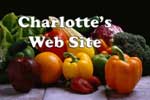 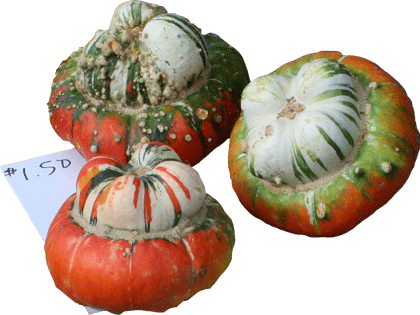 Charlotte's Web Site555 Main StreetBrighton, MI 48116Is Pleased to Invite «FirstName» «LastName»To Our Open HouseNov. 7th, 2011 From 1:00 PM – 5:00 PM 